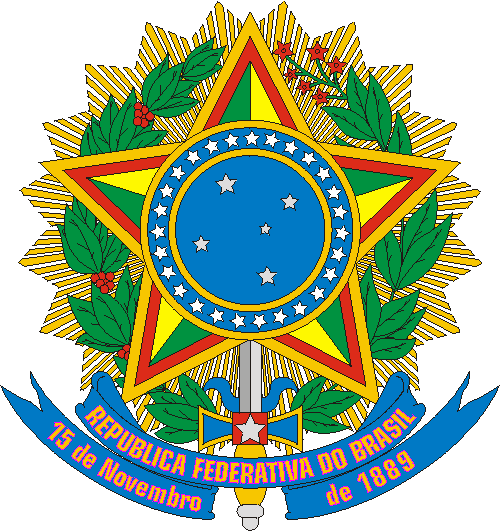 MINISTÉRIO DO TURISMOFUNDAÇÃO CULTURAL PALMARESEDITAL ARTE DO QUILOMBOANEXO 03 - DECLARAÇÃO DE PERTENCIMENTO ÉTNICO As lideranças comunitárias abaixo identificadas, do Quilombo ___________ DECLARAM, para fins de inscrição no Edital Arte do Quilombo, da Fundação Cultural Palmares que o (a) candidato (a) ____________________________ cadastrado (a) no CPF  n° ­­­­­­­­­­­­­­___________________ é quilombola pertencente ao Quilombo___________________________________, localizado no Município _________________, UF ____ .Declaro ainda, que são lideranças reconhecidas da comunidade quilombola onde reside o candidato quilombola mencionado acima.Por expressão da verdade, firmamos e datamos a presente declaração.  __________________________________________________ Assinatura Candidato/Número de documento de identificação__________________________________________________ Local e dataLIDERANÇA 1Nome completo  ______________________________________________________CPF ________________________________________________________________RG _________________________________________________________________Assinatura ___________________________________________________________LIDERANÇA 2Nome completo  ______________________________________________________CPF ________________________________________________________________RG _________________________________________________________________Assinatura ___________________________________________________________LIDERANÇA 3Nome completo  ______________________________________________________CPF ________________________________________________________________RG _________________________________________________________________Assinatura ___________________________________________________________